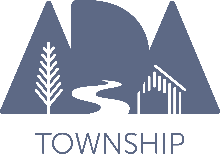 ADA TOWNSHIP ZONING BOARD OF APPEALS AGENDATUESDAY, JULY 11, 2017, 4:30 P.M.ADA TOWNSHIP OFFICES7330 THORNAPPLE RIVER DR. SE, ADA, MICHIGANCALL MEETING TO ORDERROLL CALLAPPROVAL OF AGENDAAPPROVAL OF MINUTES – June 6, 2017 Meeting MinutesOLD BUSINESS – NoneNEW BUSINESSRequest for variance from accessory building setback standards to allow the construction of a pole barn 29.6 feet from the front lot line instead of the required 50 feet, Chuck & Jan Luepnitz, 6980 Knapp St. NE, 41-15-09-400-028Request for variance from private road standards to allow a private road that exceeds required grade standards (10% maximum) in two (2) locations along its course; an existing private drive is proposed to be converted into a private road for a planned land division, which includes the subject properties, Darren & Jill Herweyer, 3333 & 3345 Egypt Valley Ave. NE, 41-15-05-200-008 & 41-15-05-200-021Request for variance from rear yard setback requirements in the C-2 Zoning District to allow a portion of the restaurant facility, currently under construction, to be 23 feet from the south property line instead of the required 25 feet, Let Us, Inc., for GAFD Properties (Vitale’s of Ada), 6650 E. Fulton St., 41-15-28-335-004CORRESPONDENCEPUBLIC COMMENTADJOURNMENT